Зима прекрасна, когда безопасна 

В Сумпосадской школе инспектор по пропаганде БДД Александра Михайлова совместно с инспектором ПДН Янушко Надеждой провели правовые лектории с учащимися.
Автоинспектор напомнила юным участникам дорожного движения о безопасности при катании на лыжах, коньках и тюбингах ("ватрушках").
Чтобы зимние забавы не привели к непоправимым последствиям необходимо соблюдать меры личной безопасности :
Не скатываться с горы, если её спуск ведёт на проезжую часть дороги
Не зацеплять "ватрушку" за транспортное средство
При пересечении проезжей части дороги необходимо отстегнуть лыжи, либо встать с тюбинга или саней, убедиться в безопасности своего манёвра, только после этого продолжить движение
Для обеспечения видимости пешехода на дороге необходимо использовать световозвращающие аксессуары.
Также автоинспектор поблагодарила педагогический коллектив за организацию участия детей во Всероссийской олимпиаде по БДД на образовательной платформе Учи.ру и поздравила победителей 

Инспектор ПДН разъяснила нормы поведения в школе, продемонстрировала видеофильмы о борьбе с терроризмом и экстремизмом, а также о негативном отношении к наркотикам и алкоголю.

Правоохранители считают, что профилактические беседы помогут сформировать у подрастающего поколения законопослушное поведение, а также вести здоровый образ жизни 

#гибддбеломорска #гибддкарелии #СВЭ#КарелияБезДТП#ПДН#СкажиНетТерроризму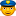 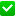 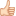 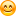 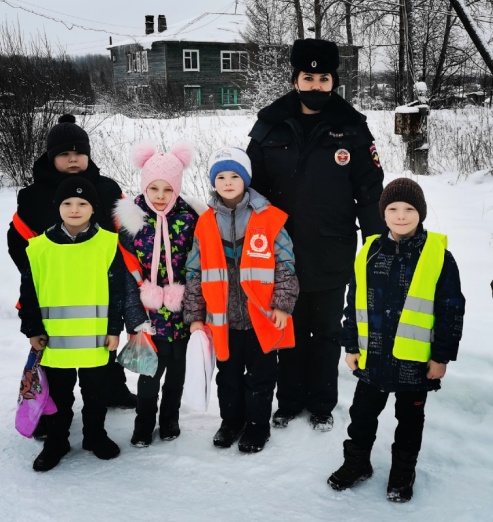 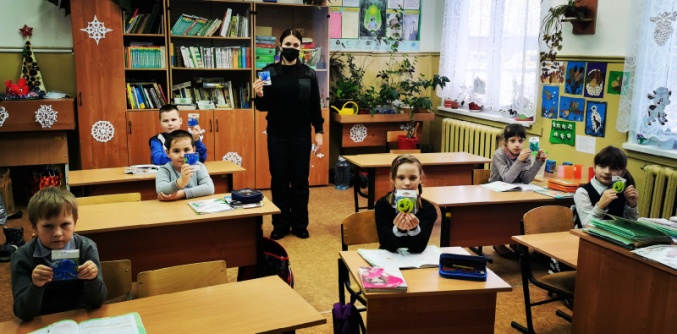 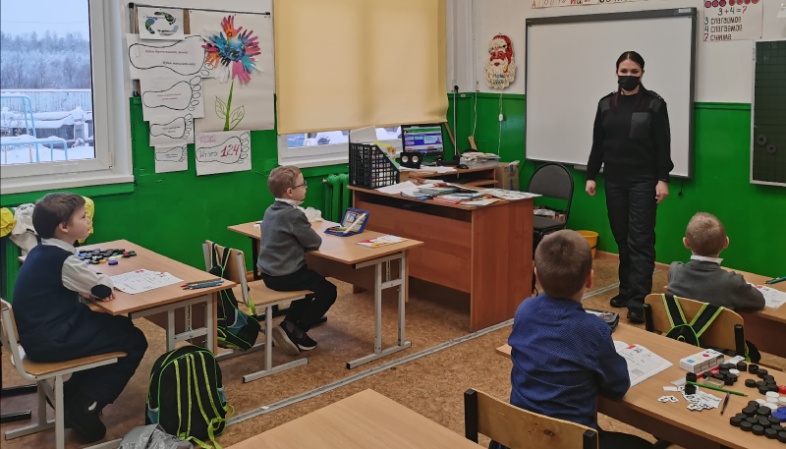 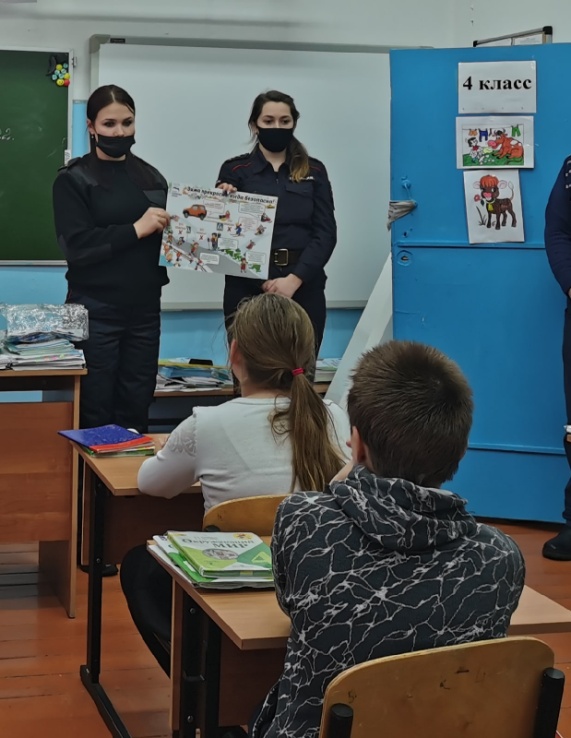 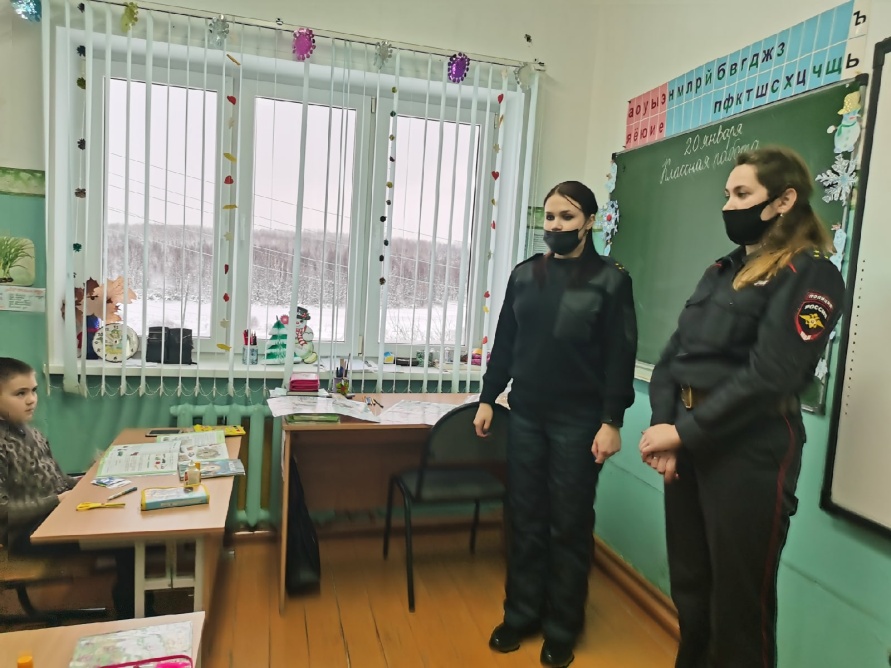 